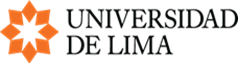 FICHA DE ACTUALIZACIÓN DE DATOSDatos personalesDatos académicos Datos laboralesFecha:      .........................................................Firma:     ..........................................................ApellidosNombresDNIDomicilioTeléfono fijoTeléfono celularCorreo electrónico 1Correo electrónico 2Fecha de nacimientoEstado civilCódigoCiclo de egresoEspecialidadEstudios de posgradoInstitución donde laboraCargo que desempeñaGiro de la instituciónDirecciónTeléfono